Nord-Deutsche Wintermeisterschaft in Ludwigslust.Auch in diesem Jahr trafen sich die Anhänger der Hallenturniere in Ludwigslust, um die Winter- Meisterschaft durch zu führen. Von den Veranstaltern, dem Verein „Sportangler Ludwigslust“ hervorragend vorbereitet und durchgeführt, hier ein Dank von uns Allen an den durchführenden Verein. Pünktlich wurde die Veranstaltung vom Bürgermeister, vom Vereinsvorsitzenden des Gastgebenden Vereines und Referent Dirk Rojahn eröffnet. Es war eine kurzweilige Veranstaltung, die Organisation war Top, kurzfristig waren die nächsten Paarungen bekannt gegeben und es ging weiter. In diesem Jahr waren bei den Topwerfern, für uns zum Vorteil, jeweils immer nur 2 sehr gute Werfer. Beim Mannschaftswerfen ist es natürlich vom Vorteil, wenn einer aus der Mannschaft in einer Disziplin nicht so gut zurecht kam, konnten die anderen ausgleichen und sich ergänzen, bei der zweiten Mannschaft von Borussia ( B.Gath,T.Hüter und H.Oelke) klappte es und wir kamen bis in das Finale und konnten dort, die Junge Mannschaft mit Sabban,Johannes Schepler und Aike Abs nach einem Rückstand in der Diz.3 mit 10 Punkten noch in der Disz.4 aufholen und den Pokal gewinnen. Unsere 1. Mannschaft(B.Zimmermann,J.Geisler und V.Musial) traf gleich in der ersten Runde auf die junge Mannschaft aus Ludwigslust, dem späteren 2. Platzierten und kam trotz sehr guter Leistung nicht weiter. Traudl, versorgte uns mit reichlich Kaffee, Kuchen, Bockwurst und Obst, dafür noch einmal herzlichen Dank.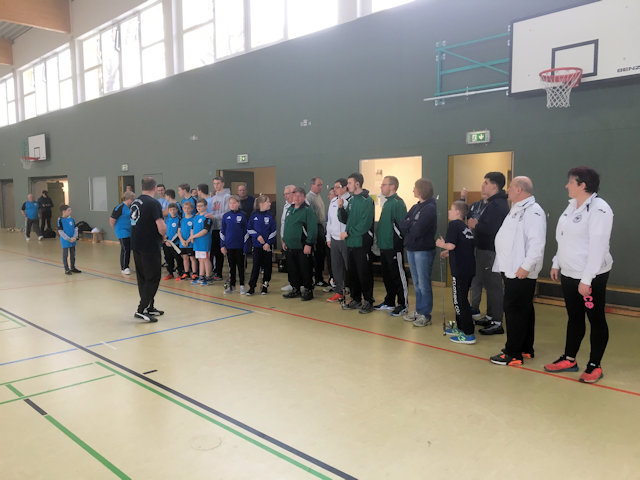 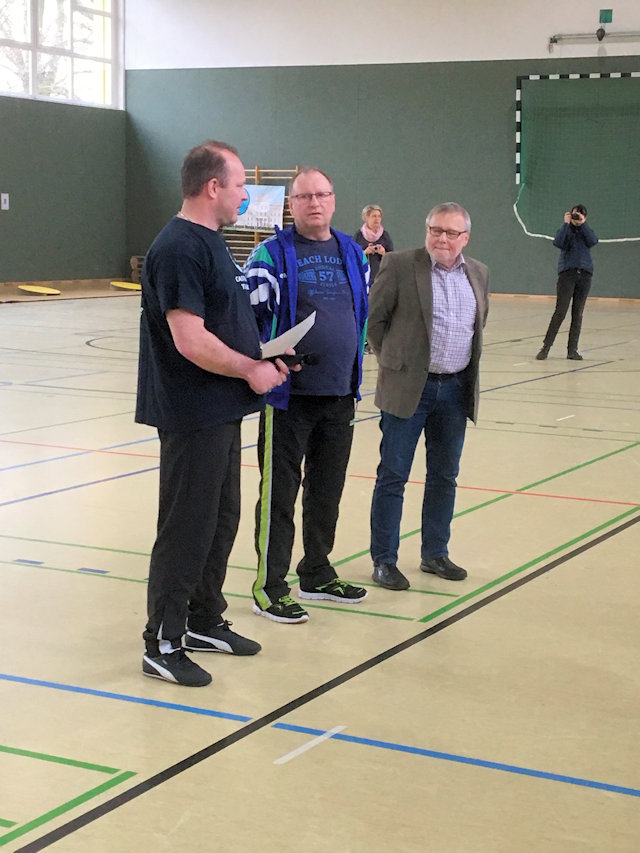 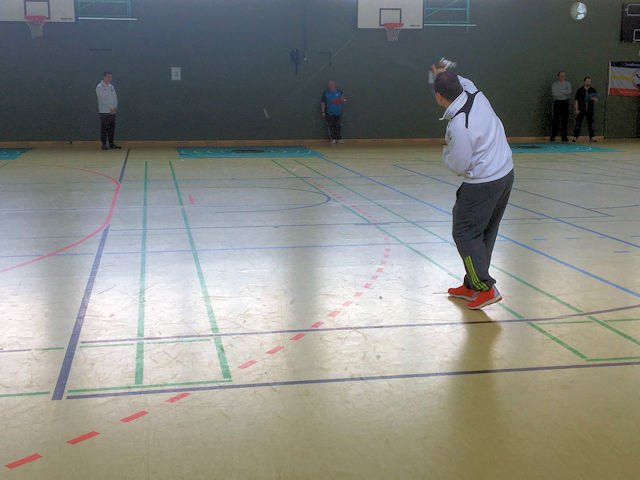 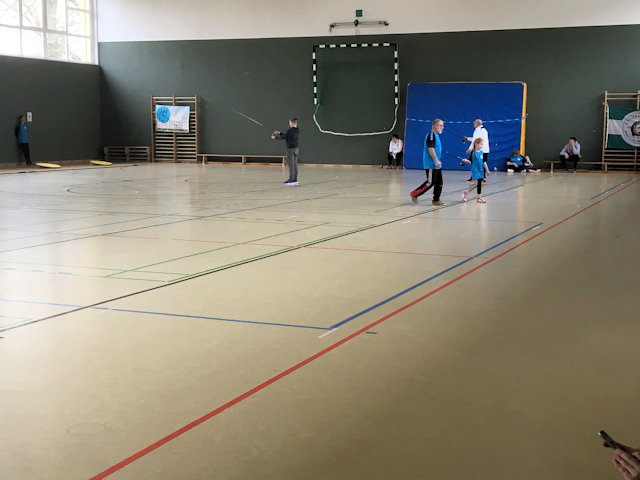 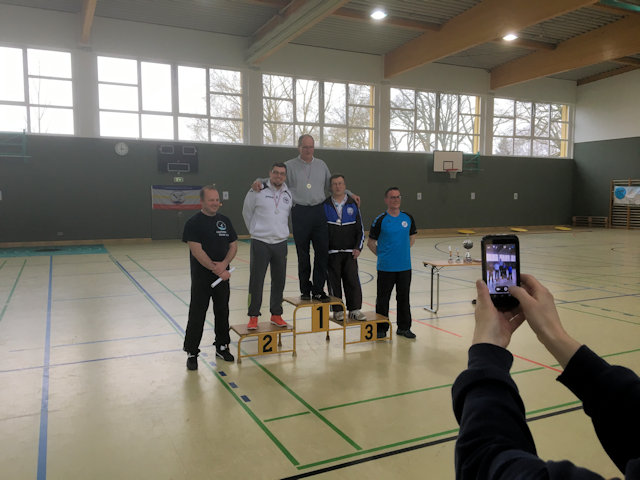 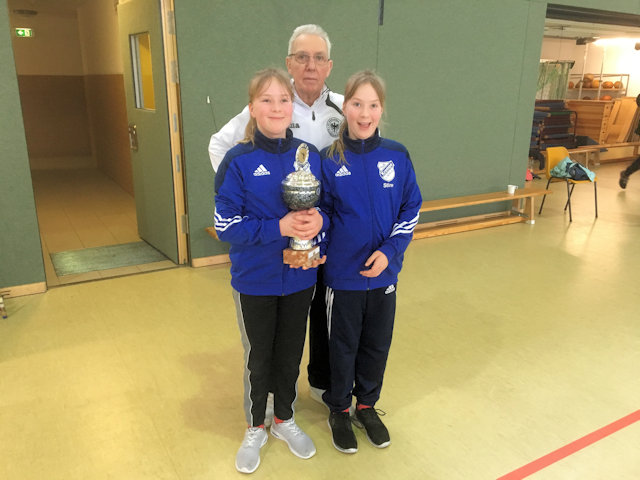 